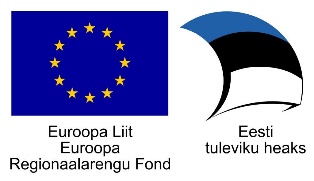 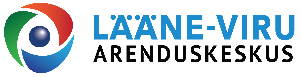 TEENINDUSETTEVÕTTE KÜLASTUS MIDA TEADSID ETTEVÕTTEST ENNE SELLE KÜLASTAMIST?Ettevõtte külastuse käigus selgitage välja võimalikult palju huvitavaid andmeid külastatava ettevõtte kohta, lisaks eelnevalt ettevõtte veebilehelt meelde jäänule, võimalusel tehke ka fotosid (NB! Enne küsige luba, kas tohib pildistada!!!). Vastused kirjutage üles õppekäigu lehele.Ettevõtte nimi: Ettevõtte tegevusvaldkond: Töötajate arv, tööjõu vajadus: Ettevõtte teenuste eelised võrreldes teiste sarnastega: Konkurendid Eestis:Milliseid teenuseid ettevõte pakub?Kuidas ettevõte oma teenuseid pakub (reklaam, otsemüük, pealemüük vms)?Kuidas on korraldatud kliendi liikumine ettevõttes? Üldmulje kogu teenuste paketist? Põhjenda!10. Millist üldist ettevalmistust nõuab töötamine selles ettevõttes? Jälgi töötajate tööd ja selgita välja, milliste elukutsete/ametite esindajad töötavad ettevõttes ja millist haridust ja oskusi nähtud ametid eeldavad? Märkige mõned tabelisseKuidas ettevõte leiab sobivat tööjõudu ja kas siia saab tulla praktikale?Millest sõltub töötaja palk? Millised on ettevõttes töötingimused? Ohutusnõuded nii töötajale kui kliendile:Milline amet pakkus Sulle kõige enam huvi? Miks? Sinu enda küsimus ja saadud vastus: Mis ettevõtte külastuse käigus kõige enam üllatas ja huvi äratas?Kas peale asjaliku ja tõsise töö märkasid ka mõnda toredat või lõbusat seika? Millist?Kokkuvõte / hinnang ettevõtte külastuse kohta:Absoluutselt mitte midagiOlin kuulnud ettevõtte nimeTeadsin, kus ettevõte asubTeadsin, et ettevõte asub EestisTeadsin, milliseid teenuseid  ettevõte pakubVeel midagiAmetNõutav haridusVajalikud oskused